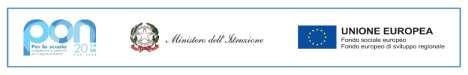 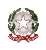 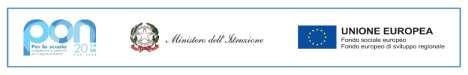 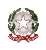 MINISTERO DELL’ISTRUZIONEUfficio Scolastico Regionale per il LazioIstituto Tecnico Commerciale e per Geometra Statale “CARLO MATTEUCCI”Via delle Vigne Nuove, 262 – 00139 Roma tel. 06121123705Succ. Via Roberto Rossellini, 7 - 00137 Roma - tel. 06121123725Cod. Mecc.: RMTD65000G - Distretto Scolastico XII - Codice Fiscale: 80201790583 - Codice Univoco Ufficio: UFR82P Sito web: www.itcgmatteucci.edu.it - E-mail: RMTD65000G@istruzione.it - PEC: RMTD65000G@pec.istruzione.itA.S. 2020 – 2021SCHEDA PERSONALE CREDITI FORMATIVICognome e nome _____________________________________  Classe e sezione __________Attività documentate svolte nel campo culturale, artistico, sportivo e del volontariato esterne alla scuola.Attività integrative promosse e/o organizzate dalla scuola.Data ___________________				Firma ____________________________